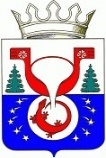 ТЕРРИТОРИАЛЬНАЯ ИЗБИРАТЕЛЬНАЯ КОМИССИЯОМУТНИНСКОГО РАЙОНАКИРОВСКОЙ ОБЛАСТИПОСТАНОВЛЕНИЕг. ОмутнинскО регистрации кандидатов в депутаты Белореченской сельской Думы Омутнинского района Кировской области пятого созываПроверив соблюдение требований Закона Кировской области «О выборах депутатов представительных органов и глав муниципальных образований в Кировской области» при выдвижении кандидатов в депутаты Белореченской сельской Думы Омутнинского района Кировской области пятого созыва,  рассмотрев документы, представленные в избирательную комиссию для регистрации кандидатов, в соответствии с частью 1 статьи  3010 Закона Кировской области «О выборах депутатов представительных органов и глав муниципальных образований в Кировской области», постановлением Избирательной комиссии Кировской области от 25.01.2011 № 83/685 «О возложении полномочий избирательных комиссий сельских поселений на территориальную избирательную комиссию Омутнинского района», постановлением территориальной избирательной комиссии Омутнинского района от 14.06.2022 №38/366 «О возложении полномочий окружных избирательных комиссий на территориальную избирательную комиссию Омутнинского района Кировской области при проведении выборов депутатов Омутнинской городской Думы Омутнинского района Кировской области пятого созыва, Восточной городской Думы Омутнинского района Кировской области шестого созыва, Песковской поселковой Думы Омутнинского района Кировской области  пятого созыва, Белореченской  сельской Думы Омутнинского района Кировской области пятого созыва, Залазнинской сельской Думы Омутнинского района Кировской области пятого о созыва, Леснополянской сельской Думы Омутнинского района Кировской области шестого созыва, Чернохолуницкой сельской Думы Омутнинского района Кировской области пятого созыва, Шахровской сельской Думы Омутнинского района Кировской области пятого созыва 11 сентября 2022 года»   территориальная избирательная комиссия Омутнинского района Кировской области ПОСТАНОВЛЯЕТ: Зарегистрировать 04 августа 2022 года кандидатов в депутаты Белореченской сельской Думы Омутнинского района Кировской области пятого созыва согласно приложению.Выдать зарегистрированным кандидатам в депутаты Белореченской сельской Думы Омутнинского района Кировской области пятого созыва удостоверения о регистрации установленного образца. Передать для опубликования сведения  о зарегистрированных кандидатах  в средства массовой информации печатное издание «Наша жизнь газета Омутнинского района» не позднее 05 августа 2022 года .Опубликовать настоящее постановление на официальном Интернет - сайте муниципального образования Омутнинский муниципальный район Кировской области (omutninsky.ru).                                         Приложение к постановлению территориальной избирательной комиссии Омутнинского района                                                                          Кировской области                                                                                       от 04.08.2022  № 46/437Кандидаты в депутаты Белореченской сельской Думы Омутнинского района Кировской области пятого созыва_____________________________________________04.08.2022№46/437Заместитель председателя территориальной избирательной комиссии Омутнинского района Н.Г.Королева Секретарьтерриториальной избирательной комиссии Омутнинского района  Е.И. Корякина№ п/пДанные кандидатаСубъект выдвиженияВремя регистра-цииБелореченский семимандатный избирательный округ Белореченский семимандатный избирательный округ Белореченский семимандатный избирательный округ Белореченский семимандатный избирательный округ 1Белоглазов Александр Александрович, дата рождения 30 апреля 1993 года, образование среднее профессиональное, АО "Омутнинская научная опытно-промышленная база", слесарь-ремонтник, место жительства Кировская область, Омутнинский район, пос. БелореченскСамовыдви-жение13 часов 50 минут2Шумайлова Вера Михайловна, дата рождения 19 августа 1985 года, образование среднее профессиональное, домохозяйка, место жительства Кировская область, Омутнинский район, пос. БелореченскСамовыдви-жение13 часов 55 минут3Кирячек Светлана Васильевна, дата рождения 25 января 1978 года, образование высшее, домохозяйка, место жительства Кировская область,Омутнинский район, пос. БелореченскСамовыдви-жение14 часов 00 минут4Лебедев Андрей Борисович, дата рождения 15 сентября 1966 года, образование среднее общее, пенсионер, место жительства Кировская область, Омутнинский район, пос.БелореченскСамовыдви-жение14 часов 05 минут5Абашев Рафик Равильевич, дата рождения 27 апреля 1986 года, образование среднее профессиональное, Филиал ООО "Квадрат-С", мастер смены, место жительства Кировская область, Омутнинский район, пос.БелореченскСамовыдви-жение14 часов 10 минут6Кошурникова Елена Геннадьевна, дата рождения 2 января 1964 года, образование среднее профессиональное, КОГБУЗ "Омутнинская ЦРБ" Белореченский ФАП, заведующий ФАП- фельдшер, место жительства Кировская область, Омутнинский район, пос.БелореченскСамовыдви-жение14 часов 15 минут7Гирева Ольга Валерьевна, дата рождения 17 июня 1966 года, образование среднее профессиональное, МКОУ СОШ №2 с УИОП пгтВосточный, уборщик служебных помещений, место жительства Кировская область,Омутнинский район, пос. БелореченскСамовыдви-жение14 часов 20 минут8Лихачёв Сергей Геннадьевич, дата рождения 30 сентября 1964 года, образование среднее профессиональное, Управление Культуры Омутнинского района, сторож-вахтер, место жительства Кировская область, Омутнинский район, пос. БелореченскСамовыдви-жение14 часов 25 минут